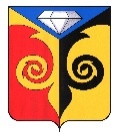 СОВЕТ ДЕПУТАТОВКУСИНСКОГО ГОРОДСКОГО ПОСЕЛЕНИЯЧелябинской областиР Е Ш Е Н И Е от 04.02.2022г. № 4г. КусаОб утверждении размера платы за содержание  жилого помещения и расчета долевого участия собственникови арендаторов нежилых помещений на услуги и работы, необходимые для обеспечения надлежащего содержания общего имущества в многоквартирном домеРуководствуясь статьями 156 – 158 Жилищного кодекса Российской Федерации, Федеральным законом от 06.10.2003 № 131 «Об общих принципах организации местного самоуправления в Российской Федерации», Постановлением Правительства Российской Федерации от 03.04.2013  № 290 «О минимальном перечне услуг и работ, необходимых для обеспечения надлежащего содержания общего имущества в многоквартирном доме, и порядке их оказания и выполнения», в соответствии со статьей  18 Устава Кусинского городского поселения, рассмотрев предложение Главы Кусинского городского поселения А.В. Чистякова, Совет депутатов Кусинского городского поселения   РЕШАЕТ: 1. Установить размер платы за содержание жилого помещения для нанимателей жилых помещений муниципального жилищного фонда; собственников жилых помещений, которые не приняли решение о выборе способа управления многоквартирным домом; собственников помещений в многоквартирном доме, которые на общем собрании не приняли решение об установлении размера платы на 2022 год, согласно Приложениям 1 и 2 к настоящему решению.2. Установить плату за нежилое помещение для собственников и арендаторов нежилых помещений на услуги и работы, необходимые для обеспечения надлежащего содержания общего имущества в многоквартирном доме на 2022 год согласно Приложению 3 к настоящему решению.3. Признать утратившим силу решение Совета депутатов от 25.11.2020 № 52         «Обутверждении размера платы за содержание жилого помещения и расчета долевого участия собственников и арендаторов нежилых помещений на услуги и работы, необходимые для обеспечения надлежащего содержания общего имущества в многоквартирном доме».4.Направить данное решение Главе Кусинского городского поселения для подписания и официального опубликования в газете «Жизнь района» и размещения на сайте Кусинского городского поселения.5.Настоящее решение вступает в силу с 01.07.2022 года. Председатель   Совета депутатов Кусинского городского поселения	    	                                         О.С. ЧаринаПриложение № 1к решению Совета депутатов Кусинского городского поселения от 03.02.2022 № 4   Глава Кусинского городского поселения                                   А.В. Чистяков Приложение № 2к решению Совета депутатов Кусинского городского поселения от 03.02.2022г. № 4Размер платы за жилое помещение по договору социального найма  Глава Кусинского городского поселения                                    А.В. Чистяков  Приложение № 3к решению Совета депутатов Кусинского городского поселения от 03.02.2022г. № 4Расчет долевого участия собственников и арендаторов нежилых помещений на услуги и работы, необходимые для обеспечения надлежащего содержания общего имущества в многоквартирном доме Глава Кусинского городского поселения                                    А.В. Чистяков п/пНаименованиеЕдиница измеренияРазмер платы в многоквартирном домеРазмер платы в многоквартирном доме1)
многоквартирные дома, с электрическими плитамируб./кв. м
10,642)многоквартирные дома с газовыми плитами и минимальным набором оборудования ВДГОруб./кв. м10,953)многоквартирные дома с газовыми плитами и максимальным набором оборудования ВДГОруб./кв. м11,26№Плата за жилое помещениеруб. за  общей площади1Плата по договору социального найма0,31п/пНаименованиеЕдиница измеренияРазмер платы в многоквартирном домеРазмер платы в многоквартирном доме1)
многоквартирные дома, с электрическими плитамируб./кв. м
10,642)многоквартирные дома с газовыми плитами и минимальным набором оборудования ВДГОруб./кв. м10,953)многоквартирные дома с газовыми плитами и максимальным набором оборудования ВДГОруб./кв. м11,26